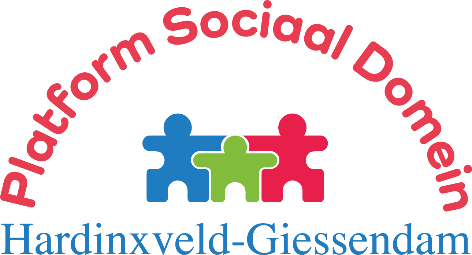 Secretariaat: L. A. van WingerdenSpindermolen 73371 RN Hardinxveld-GiessendamT 	0184-670414E   	info@wmoplatform-hagi.nlW 	www.wmoplatform-hagi.nlVerslag bestuursvergadering 6 juni 2023, 09.30 uur in de Parel Aanwezig: Hannie Bot, Annette van Dijk (notulist), Jacques van de Minkelis, René van Peer (participant), Alie Stout, Adrie Teeuw, Leen van Wingerden. Welkom en openingAdrie opent de vergadering en heet ons welkom. Jacques zal vandaag wat later aanschuiven.Verslag bestuur 25 april 2023 We lopen pijlpunten na:Vrijwilligers GIPS hebben geen nog reactie gegeven om aanwezig te zijn op de gemeentedag van 9 september. Adrie zal het nogmaals vragen.Aanvraag MAG nog niet bekend.Inmiddels is er een afspraak met wethouder Baggerman: 21 juni 15.30 uur. Daar zal Melissa Tiemissen ook bij aanwezig zijn.Materialen GIPS. Adrie moet nog inventariseren wat er nodig is: o.a. stethoscoop, toetsenbord (beschikbaar bij Hannie), braillealfabet (in de loop van de tijd zijn er veel meer brailletekens bijgekomen), groot ganzenbordspel (wordt samen met René opgepakt), Platform pennen. Bijeenkomst doelgroepenvervoer op 5 april. Hannie heeft de stellingen aan ons doorgestuurd. De samenvatting van de vergadering heeft zij nog niet ontvangen. Iemand uitnodigen bij de a.s. participantenvergadering om iets te vertellen over de Omgevingswet is niet gelukt. Mogelijk iets voor de vergadering van de participanten in het najaar. Lokaal signaal Giessenbrug. Staat geagendeerd om afspraak te plannen met Jac Franken.Ongeval scootmobiel niets over gehoord.Post en doorgezonden mails 	Jacques neemt de voorzittersrol weer over van Adrie.Regionale adviesraad betrokken bij inkoopbeleid Jeugd en Wmo? Ja, in algemene zin kijken ze mee met inkoopbeleid zoals dat wordt uitgevoerd. Huishoudelijke hulp. Geen enkele aanbieder kan leveren wat er gevraagd wordt. Raadsinformatie: NVVK - financiële hulpverlening. In onze gemeente valt het mee. Maar zien we wel alles? Als we vergelijken met andere gemeentes in de Drechtsteden dan neemt de vraag voor financiële ondersteuning alleen maar toe.René biedt via Servanda hulp bij thuisadministratie. Op dit moment zijn er meer hulpbieders dan aanvragers. Wordt er via de kerken mogelijk ook het nodige aangeboden? Als gemeente verlies je wellicht zicht op wat er gebeurt in je eigen woonomgeving. Officiële schulphulpverlening loopt via de SDD. Als Platform zien we er niet veel van. Huurachterstanden bijvoorbeeld komen gelijk al bij de SDD terecht. Brug Marsstraat-Buitendams. Er wordt aandacht aan besteed. Het lijkt of de verstrekking van de subsidie, waarbij aangetoond moet worden dat deze brug mensen in een sociaal isolement brengt, leidend is bij het al of niet doorgaan van de aanpassing van de brug. Als Platform betreuren we dat. Liever zouden we zien dat er stappen voorwaarts gezet worden en het Verdrag Handicap in acht genomen wordt bij beleid.Regio Drechtsteden - ontwikkelingenOntwikkelingen rondom jeugd. Stoppen van JET. In de vergadering van eind mei is over dat thema niet gesproken. Mogelijk wordt JET anders vormgegeven. PlatformBestuur Bestuur – Als bestuur zijn we positief over benoeming van René van Peer als bestuurslid. We zullen dit ook noemen tijdens de participantenraad. Officiële benoeming kan dan in de volgende vergadering van bestuur plaatsvinden. We zullen hiervan ook melding maken in het overleg met de wethouder en de commissie sociaal domein. Leen stopt als secretaris en penningmeester. Met Annette en René heeft Leen hierover persoonlijk al telefonisch contact gehad. Annette heeft aangegeven de financiën op zich te willen nemen. René krijgt in deze vergadering de vraag of hij beschikbaar zou willen zijn als secretaris. Deze vraag overvalt hem. Hij wil daarover graag nog nadenken en overleggen met  het thuisfront.Wel wordt vanuit het bestuur aangegeven dat wanneer we in de gelegenheid zijn om een bestuurslid op te nemen, deze ook niet gelijk een overload aan werkzaamheden op het bordje moet krijgen. Leen geeft aan dat hij de komende tijd nog beschikbaar is voor ondersteuning in het secretariaat. Ondersteuning vanuit de gemeente. Het notuleren zou hierin een functie kunnen zijn, met daarbij wel de vraag in hoeverre onze onafhankelijke adviesrol daarin behouden kan blijven. Jacques benoemt nog een optie vanuit de Regionale Adviesraad. Hij zal daarvoor ook navraag doen of er bereidheid is. Terug- en vooruitblik24/5 Kick-Off Samen krachtig vooruit: Sociaal Domein: vergrijzing, leefbaarheid, zelfredzaamheid. Annette heeft deelgenomen. Was een goed bezochte bijeenkomst. De wethouder verwelkomde de deelnemers waarna zij na een een maaltijd en ontspannen ontmoeting in 3 themagroepen aan de slag gingen. Annette was ingedeeld bij het thema vergrijzing. N.a.v. een aantal vragen werd plenair informatie opgehaald. Helaas was er vanwege tijdgebrek geen  ‘werken in kleine groepjes’ mogelijk. Een gemiste kans, want juist dan treedt praktische effectiviteit in werking. Het Odensehuis in Papendrecht werd ook nog benoemd als mooi voorbeeld van een initiatief voor mensen met dementie en hun mantelzorgers. In Servanda zou ook iets zijn zoals een Odensehuis. We zijn van mening dat datgene wat in Servanda geboden wordt niet vergelijkbaar is met het Odensehuis. Er komt een vervolg op deze Kick-Off maar daar is nog geen praktische informatie over gecommuniceerd.12/6 19.30 uur Koepel – Webinar gemeentelijk dementiebeleid (deelname gratis)13/6 Kerk en Vluchteling. Jacques hoopt daar naar toe te gaan. René haakt mogelijk ook aan. 14/6 Overleg met commissie Sociaal Domein (gemeenteraad). Vanuit de griffie is er een agenda voorgesteld. Leen heeft deze nog enigszins aangepast en Annette zal deze doorsturen naar de griffie voor verdere verspreiding. Alie, Jacques, René en Annette gaan hier naartoe. 15/6 Regionale bijeenkomst Raakvlakken Wmo-Jeugd-Participatiewet. Interessante bijeenkomst waarvoor je je op kunt geven.21/6 Bestuurlijk overleg met wethouder Trudy Baggerman en Melissa Tiemissen. Hannie, Adrie, Annette, René en Jacques hopen hiernaartoe te gaan. 21/6 19.30 uur participantenvergadering. Agendapunten: voorstel benoeming René, secretariaat en penningmeesterschap, notulen, proces herijking Wmo, MAG2.0, Brug Marsstraat-Buitendams, afvalbeleid, gemeentedag (vrijwilligers?), signalen vanuit de samenleving. (Gemeentedag 9 september bezetting kraam door: René, Annette, Jacques, Hannie wil graag de ochtend doen, evt. mensen vanuit het GIPS met Ganzenbordspel etc).Vanuit de gemeente haken bij de vergadering met de participanten mogelijk aan: Melissa Tiemissen/Sharelle Hartman m.b.t. proces herijking Wmo en MAG 2.0 (15 juni in  gemeenteraad). Tijdens het regionaal overleg zijn van diverse gemeenten conceptverordeningen langsgekomen. Gemeente Hardinxveld zat daar ook tussen. De verordeningen zijn voor 95% aan elkaar gelijk. Op diverse punten kan de gemeente zelf ‘colour locale’ aanbrengen. Er is een overzicht van de knoppen waaraan per gemeente gedraaid kan worden. Financiele paragraaf van elke gemeente is ook toegevoegd. Het complete overzicht wat naar de gemeenteraad is gestuurd om vastgesteld te worden, zal Jacques ook aan ons doorsturen. Het is heel wat informatie maar zeer de moeite waard om door te nemen ter voorbereiding op de diverse vergaderingen.Leen: is duidelijk wat er gemeentelijk afwijkt? Jacques: bijvoorbeeld eigen bijdrage huishoudelijke ondersteuning gaat niet door. 5/7 10.00 uur online bijeenkomst Ieder(In) over Lokale InclusieAgenda. Folder Waardlanden over Milieupas. Er zijn 3 verschillende folders verspreid, afhankelijk van de woonsituatie. In deze folders wordt verschillend toegelicht hoe  om te gaan met restafval. Wij hebben er ook nog wat vragen over, o.a. wat is medisch afval? Leen heeft inmiddels mailwisseling gehad met Jan Duijzer van de gemeente. Jan heeft diverse data opties voor een afspraak doorgegeven. Leen zal 7 augustus bevestigen. Jacques, Hannie, Alie, René hopen bij dit overleg aanwezig te zijn.Helaas lukte het niemand van Waardlanden om op 21 juni naar de participantenraad te komen om wat te vertellen over het nieuwe afvalbeleid.Contact met AmbtenaarOppakken LIA als levend document. Jacques maakt prioriteitenlijstje. Impact invoering omgevingswet per 1-1-2024. Vakbladen staan er vol van. De vraag is of wij als Platform ons hiervoor in moeten zetten. Misschien kan iemand hier een keer wat uitleg over geven. De vraag die wij beantwoord willen hebben: wat betekent het voor de inwoners?Personele ondersteuning Platform. Komt aan de orde bij overleg met wethouder en met de Werkgroep Sociaal Domein.Er is nog geen begroting 2023 gemaakt. Dit is mede afhankelijk van wat voor ondersteuning we kunnen krijgen en wat deze inhoudt. Portefeuillehouders SD gemeenteraad. Nog geen terugkoppeling gehad op voorgestelde datum in september. Leen stuurt mail hierover.BurgerWebsite. Financien, veiligheidscertificaat, opzet content, aanpassing naam, facelift; daarna actueel houden. Jacques bespreekt dit met Pieterjan van Dijk. Contactgegevens? Mogelijk overgaan op webmail van de site.Kompaspublicatie. Onderwerpen: Vragen afvalverhaal, Participantenraad vergadering, ‘Brug der zuchten’ Voortgang GIPSLaatste GIPS bijeenkomst is niet goed verlopen. Veel kinderen in een te kleine ruimte. Volgende keer gaat Adrie van te voren kijken waar de les gegeven wordt. Adrie wil stoppen maar heeft geen opvolger. Onder de vrijwilligers is er niemand die haar taak wil overnemen. Vooralsnog gaat ze door. Adrie: Kadobonnen aan het eind van het jaar vinden de meeste mensen lastig. Een aantal mensen heeft elkaar niet tijdens het GIPS ontmoet. Kan er een keer een koffieochtend of lunch worden georganiseerd in plaats van de kadobonnen. We staan daar positief in en adviseren Adrie om dat te doen. Wellicht een lunch in de Parel. Lokaal signaalWe hebben geen extra signalen om door te geven. Staat ook bij de participantenraad op de agenda.Rondvraag Jacques: bedankt het bestuur voor de aanwezigheid bij de uitreiking van het lintje. Adrie: gisteren bijeenkomst via Teams bijgewoond voor Regionaal Integraal Zorgaccoord. Adrie vraagt zich af of het allemaal niet efficienter kan als het gaat om zorgaanbieders bij de zorgcentra.Volgende vergadering18 juli om 09.30 uur in de Parel.SluitingWe sluiten de vergadering om 11.27 uur. Voor akkoord: Jacques van de Minkelis, voorzitter			Leen van Wingerden, secretaris